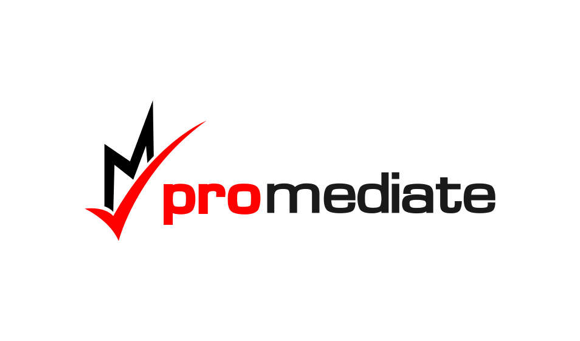 Career history2003 to date 	R A Gerrard Ltd, Director1988- 2003	Arup, Associate Director1987- 1988	Wakefield Metropolitan District CouncilOve Arup & PartnersOfficial positions heldSecretary, NEC Users’ Group 2006 to date Examiner, ICE Law & Contract Procedure 2005 to dateEditorial Advisory Panel, Management, Procurement and Law 2006 to 2014Chairman, NEC Users’ Group 2003 to 2006Education and qualificationsAccredited MediatorFellow, Royal Institution of Chartered SurveyorsFellow, Chartered Institute of ArbitratorsFellow, Chartered Institution of Civil Engineering SurveyorsPost Graduate Diploma in LawBSC(Hons) in Quantity SurveyingBTEC HNC in Building StudiesPublicationsNEC3 and NEC4 Compared, 2017, Thomas TelfordNEC4 Practical Solutions, 2017, Thomas Telford (co-author)NEC2 and NEC3 Compared, 2005, Thomas TelfordNEC3 Practical Solutions, 2015, Thomas Telford (co-author)Personal detailsName:				Robert Alan GerrardAddress:			R A Gerrard Ltd, 34 Varlins Way, Birmingham B38 9UX EnglandPhone numbers:		(t)+44(0)121 445 6111 (m) 07960 083181Email:				robert.gerrard@ragerrard.com